МИНИСТЕРСТВО НА ОБРАЗОВАНИЕТО И НАУКАТА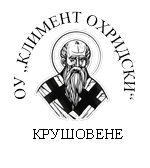 ОСНОВНО УЧИЛИЩЕ „КЛИМЕНТ ОХРИДСКИ“с. Крушовене, общ. Долна Митрополия, обл. Плевен, ул. „9-ти септември“ №2  тел: 0877831352                                                                       Утвърдил:Силвия ДияноваПравилаза обучение на ученици в самостоятелна форма на обучениев Основно училище ” Климент Охридски“ с. Крушовене, общ. Долна Митрополия, обл. Плевен за учебната 2017/2018 г.В самостоятелна форма може да се обучават лица, навършили 16 години.Самостоятелната форма включва самостоятелна подготовка и изпити за определяне на годишни оценки по учебните предмети от училищния учебен план (чл. 112, ал. 4 от ЗУПО)При самостоятелна форма на обучение се прилага училищният учебен план за дневна форма, за целта учениците попълват заявление, че са запознати с училищния учебен план.За записване в самостоятелна форма на обучение или преместване от дневна в самостоятелна форма, ученикът подава заявление до Директора. Заявлението се подава до 20 учебни дни преди започването на изпитната сесия. (чл.37 ,ал.4 от Наредба 10 от 01.09.2016г)Явяването на изпити се провежда в една редовна изпитна сесия:             януари             (по всички учебни предмети за съответния клас)Поправителните изпитни сесии са две и се провеждат през:             юни – август/септември            ( по всички учебни предмети за съответния клас)Учениците в самостоятелна форма на обучение полагат изпити за определяне на годишна оценка върху учебното съдържание по съответния учебен предмет.Изпитите се провеждат по утвърден от Директора на училището график, като в един ден се полага изпит само по един учебен предмет.При повтаряне на учебната година учениците се явяват само по онези предмети, по които не са взели изпитите си в предходната учебна година.( чл. 127 от ЗУПО)Учениците положили успешно всички изпитите за съответен клас, получават предвидените за съответния клас или етап на образование документи.Ученици, които не са се явили на три последователни изпитни сесии отпадат от обучение в самостоятелна форма. (чл.173 ал.2 т.3 от ЗПУО)Учениците в самостоятелна форма на обучение са длъжни сами да се информират за датите на изпитите си, както и за резултатите от тях.Запознат: ...........................................................................................................................................                                                 Име, презиме и фамилияПодпис……………………………